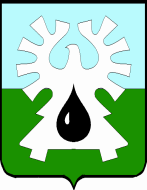 МУНИЦИПАЛЬНОЕ ОБРАЗОВАНИЕ ГОРОД УРАЙХанты-Мансийский автономный округ-ЮграАдминистрация ГОРОДА УРАЙПОСТАНОВЛЕНИЕ от                                                                                                                     №О внесении изменения в Порядок разработки и утверждения административных регламентов предоставления муниципальных услуг в муниципальном образовании городской округ город УрайНа основании Федерального закона от 27.07.2010 №210-ФЗ «Об организации предоставления государственных и муниципальных услуг», Федерального закона от 06.10.2003 №131-ФЗ «Об общих принципах организации местного самоуправления в Российской Федерации»:Внести изменение в Порядок разработки и утверждения административных регламентов предоставления муниципальных услуг в муниципальном образовании городской округ город Урай, утвержденный постановлением администрации города Урай от 18.01.2013 №117, согласно приложению.2. Опубликовать постановление в газете «Знамя» и разместить на официальном сайте органов местного самоуправления города Урай в информационно-телекоммуникационной сети «Интернет».3. Постановление вступает в силу после его официального опубликования и распространяет свое действие на правоотношения, возникшие с 26.12.2018.4. Контроль за выполнением постановления возложить на заместителя главы   города Урай С.П.Новосёлову. Глава города Урай                                                                                              А.В.ИвановПриложение к постановлению администрации города Урай                                                                                             от _______________ №_____Изменение в Порядок разработки и утверждения административных регламентов предоставления муниципальных услугв муниципальном образовании городской округ город Урай            Абзац первый подпункта 6 пункта 3.4 изложить в следующей редакции:«6) исчерпывающий перечень документов, необходимых в соответствии с нормативными правовыми актами для предоставления муниципальной услуги, услуг, необходимых и обязательных для предоставления муниципальной услуги, с разделением на документы и информацию, которые заявитель должен представить самостоятельно, и документы, которые заявитель вправе представить по собственной инициативе, так как они подлежат предоставлению в рамках межведомственного информационного взаимодействия, способы их получения заявителями, в том числе в электронной форме, и порядок их предоставления (бланки, формы обращений, заявлений и иных документов, подаваемых заявителем в связи с предоставлением муниципальной услуги, приводятся в качестве приложения к административному регламенту, за исключением случаев, когда формы указанных документов установлены актами Президента Российской Федерации и Правительства Российской Федерации, нормативными актами Ханты-Мансийского автономного округа - Югры, а также случаев, когда нормативными правовыми актами, регулирующими предоставление муниципальных услуг, предусмотрена свободная форма подачи этих документов), требования, предъявляемые к документам (в том числе к  их оформлению (включая требования к языку, на котором они должны быть оформлены), исполнению, физическому состоянию).».